Obecné zastupiteľstvo v Nýrovciach na svojom zasadnutí zo dňa 21.06.2019 v Uznesení č.  12A:  p r e r o k o v a l oB:  s c h v  a ľ u j e Správu hlavnej kontrolórky obce z kontrolnej činnosti za rok 2018 v súlade s ustanovením §18f ods. 1 písm. e/ zákona o obecnom zriadení. Ing. Zoltán Fekete								     starosta obce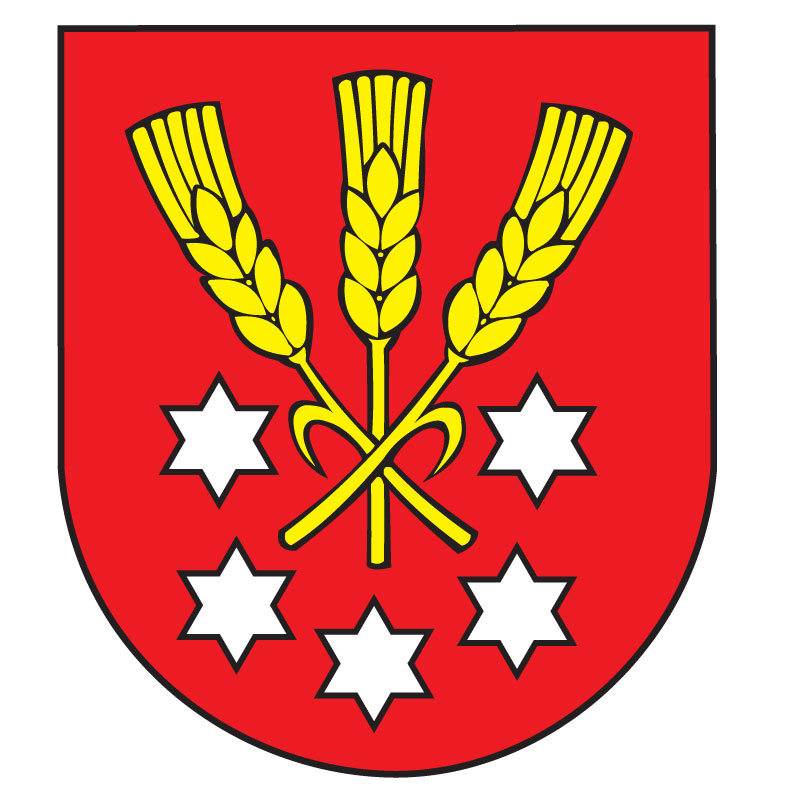 Výpis z Uznesenia               Obecného zastupiteľstva v Nýrovciachč. 12zo dňa 21.06.2019